ΔΗΜΟΣ  ΖΩΓΡΑΦΟΥ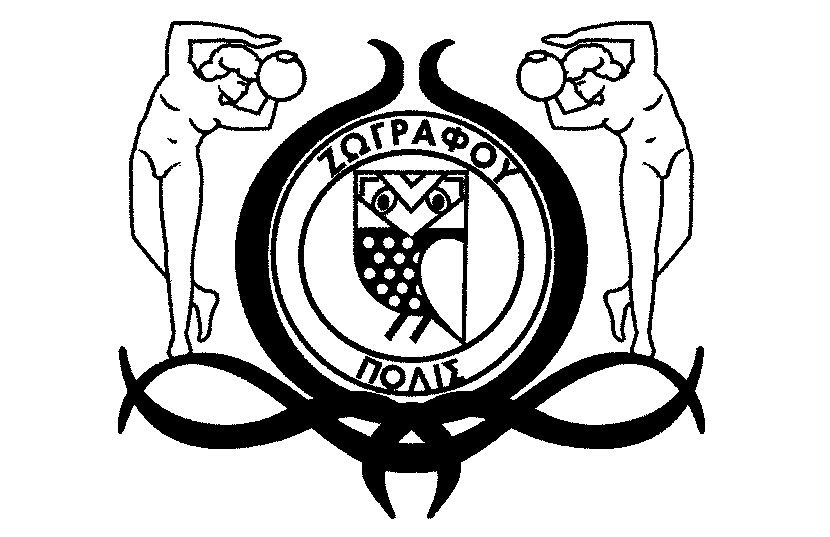 Ν.Π. ΠΟΛΙΤΙΣΜΟΥ & ΑΘΛΗΤΙΣΜΟΥΑΙΤΗΣΗ ΕΓΓΡΑΦΗΣ ΑΝΗΛΙΚΩΝ ΜΑΘΗΤΩΝ ΓΙΑ ΕΡΓΑΣΤΗΡΙΟ ΖΩΓΡΑΦΙΚΗΣ ΣΤΟΙΧΕΙΑ ΥΠΟΧΡΕΟΥ για την πληρωμή στην ΤράπεζαΟΝΟΜΑ:ΕΠΙΘΕΤΟ:ΟΝΟΜΑ ΠΑΤΡΟΣ:ΗΜ. ΓΕΝΝΗΣΗΣ:ΑΦΜ:                                                                     ΔΟΥ:ΔΙΕΥΘΥΝΣΗ:ΤΗΛ.:ΔΡΑΣΤΗΡΙΟΤΗΤΑ:Email:ΟΝΟΜΑΤΕΠΩΝΥΜΟ  ΜΑΘΗΤΗ/ΤΡΙΑΣ:ΟΝΟΜΑ ΠΑΤΡΟΣ:ΗΜΕΡΟΜΗΝΙΑ ΓΕΝΝΗΣΗΣ:ΤΑΞΗ ΔΗΜΟΤΙΚΟΥ:ΤΑΞΗ ΓΥΜΝΑΣΙΟΥ/ΛΥΚΕΙΟΥ:ΤΡΑΠΕΖΑ ΠΕΙΡΑΙΩΣ: ΝΠΔΔ ΠΟΛΙΤΙΣΜΟΥ & ΑΘΛΗΤΙΣΜΟΥ ΔΗΜΟΥ ΖΩΓΡΑΦΟΥIBAN: GR18 0172 0570 0050 5708 3181 958,  κατάθεση 30 ευρώ. Στις παρατηρήσεις, γράψτε ονοματεπώνυμο του μαθητή, και «ζωγραφική». Πληρωμές ειδικά για τα παιδιά Δημοτικού, θα γίνονται εφόσον συμπληρωθούν και ξεκινήσουν τα τμήματα. Θα συμπληρωθούν πρώτα οι θέσεις των α΄ τμημάτων Δημοτικού.